Internetseiten des DLRG- Landesverbandes HessenAntrag auf Zugang zum Internen Bereich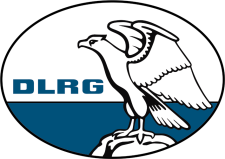 	Deutsche Lebens-Rettungs-  	Gesellschaft 	Landesverband Hessen e.V.	Uferstraße 2a	65203 Wiesbaden	webmaster@hessen.dlrg.de	www.hessen.dlrg.de	  AntragstellerIn  Bezirks-/KreisverbandsleiterIn oder StellvertreterIn  Bezirks-/Kreisverbands- Vorstandsmitglied / Funktion:        Mitglied des Ausbildungsstabes der AR       / Funktion:      Name 		     				Vorname	     PLZ / Wohnort	     	     Straße /HS-Nr.	     				E-Mail Adresse	       DLRG-AccountBenutzername:	     Hinweis: Voraussetzung für die Vergabe einer Berechtigung ist die Einrichtung eines DLRG- Accounts. EinverständniserklärungIch erkläre mich einverstanden, dass meine Daten für interne Zwecke des DLRG- Landesverbandes Hessen e.V. elektronisch gespeichert werden.Ich verpflichte mich ausdrücklichZugangsdaten Dritten nicht zugänglich zu machenkeine DLRG- fremden oder rechtswidrigen Inhalte einzustellendie Dienste des Servers nicht missbräuchlich zu verwendenden Landesverband umgehend zu benachrichtigen, wenn ich aus dem Vorstand des Bezirks-/Kreisverbandes ausgeschieden bin oder meine Mitarbeit im Ausbildungsstab beendet istOrt / Datum       			Unterschrift     Bestätigung der/ des Bezirks-/Kreisverbandsleiters/-in / Vorsitzenden der AusbildungsregionIch bestätige, dass der Antragsteller/die Antragstellerin gewähltes Mitglied des Bezirks-/ Kreisverbandsvorstandes (bzw. Mitglied des Ausbildungsstabes) ist.Ort / Datum       			Unterschrift     BerechtigungDie Berechtigung wird nach Vorlage des Antrags innerhalb von 8 Werktagen durch den Landesverband erteilt. Eine gesonderte Mitteilung über die Erteilung der Berechtigung erfolgt nicht.